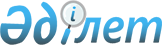 2020-2022 жылдарға арналған Темір аудандық бюджетін бекіту туралы
					
			Мерзімі біткен
			
			
		
					Ақтөбе облысы Темір аудандық мәслихатының 2019 жылғы 25 желтоқсандағы № 409 шешімі. Ақтөбе облысының Әділет департаментінде 2019 жылғы 27 желтоқсанда № 6626 болып тіркелді. Мерзімі өткендіктен қолданыс тоқтатылды
      Ескерту. 01.01.2020 бастап қолданысқа енгізіледі - осы шешімнің 14 тармағымен.
      Қазақстан Республикасының 2008 жылғы 4 желтоқсандағы Бюджет Кодексінің 9 бабына, Қазақстан Республикасының 2001 жылғы 23 қаңтардағы "Қазақстан Республикасындағы жергілікті мемлекеттік басқару және өзін-өзі басқару туралы" Заңының 6 бабына сәйкес, Темір аудандық мәслихаты ШЕШІМ ҚАБЫЛДАДЫ:
      1. 2020-2022 жылдарға арналған Темір аудандық бюджеті тиісінші осы шешімнің 1, 2 және 3–қосымшаларына сәйкес, оның ішінде 2020 жылға мына көлемдерде бекітілсін:
      1) кірістер 9 606 126 мың теңге:
      салықтық түсімдер 2 883 688 мың теңге;
      салықтық емес түсімдер 3 812 мың теңге;
      негізгі капиталды сатудан түсетін түсімдер 13 000 мың теңге;
      трансферттер түсімдері 6 705 626 мың теңге;
      2) шығындар 10 513 634,5 мың теңге;
      3) таза бюджеттік кредиттеу 108 808,3 мың теңге:
      бюджеттік кредиттер 138 518,3 мың теңге;
      бюджеттік кредиттерді өтеу 29 710 мың теңге;
      4) қаржы активтерімен жасалатын операциялар бойынша сальдо 0 теңге;
      5) бюджет тапшылығы (профициті) -1 016 316,8 мың теңге;
      6) бюджет тапшылығын қаржыландыру (профицитті пайдалану) 1 016 316,8 мың теңге.
      Ескерту. 1 тармаққа өзгерістер енгізілді - Ақтөбе облысы Темір аудандық мәслихатының 12.03.2020 № 440 (01.01.2020 бастап қолданысқа енгізіледі); 11.05.2020 № 473 (01.01.2020 бастап қолданысқа енгізіледі); 12.06.2020 № 491 (01.01.2020 бастап қолданысқа енгізіледі); 20.08.2020 № 508 (01.01.2020 бастап қолданысқа енгізіледі); 30.10.2020 № 526 (01.01.2020 бастап қолданысқа енгізіледі); 14.12.2020 № 548 (01.01.2020 бастап қолданысқа енгізіледі) шешімдерімен.


      2. Аудандық бюджеттің кірісіне есептелетін болып ескерілсін:
      салықтық түсімдер:
      жеке табыс салығы;
      әлеуметтік салық;
      мүлікке салынатын салықтар;
      бірыңғай жер салығы;
      акциздер;
      табиғи және басқа да ресурстарды пайдаланғаны үшін түсетін түсімдер;
      кәсіпкерлік және кәсіби қызметті жүргізгені үшін алынатын алымдар;
      тіркелген салық;
      мемлекеттік баж;
      салықтық емес түсімдер:
      мемлекеттік бюджеттен берілетін кредиттер бойынша сыйақылар;
      аудандық бюджетке түсетін салықтық емес басқа да түсімдер;
      негізгі капиталды сатудан түсетін түсімдер:
      мемлекеттік мекемелерге бекітілген мемлекеттік мүлікті сату;
      жер учаскелерін жалға беру құқығын сатқаны үшін төлемақы.
      3. 2020 жылғы 1 қаңтардан бастап:
      1) жалақының ең төменгі мөлшері 42 500 теңге;
      2) жәрдемақыларды және өзге де әлеуметтiк төлемдердi есептеу, сондай-ақ Қазақстан Республикасының заңнамасына сәйкес, айыппұл санкцияларын, салықтарды және басқа да төлемдердi қолдану үшiн айлық есептiк көрсеткiш 2 651 теңге;
      3) базалық әлеуметтік төлемдердің мөлшерін есептеу үшін ең төмен күнкөріс деңгейінің шамасы 31 183 теңге;
      2020 жылғы 1 сәуірден бастап:
      1) жәрдемақыларды және өзге де әлеуметтiк төлемдердi есептеу, сондай-ақ Қазақстан Республикасының заңнамасына сәйкес айыппұл санкцияларын, салықтарды және басқа да төлемдердi қолдану үшiн айлық есептiк көрсеткiш 2 778 теңге;
      2) базалық әлеуметтiк төлемдердiң мөлшерлерiн есептеу үшiн ең төмен күнкөрiс деңгейiнiң шамасы 32 668 теңге көлемінде белгіленгені ескерілсін және басшылыққа алынсын.
      Ескерту. 3 тармаққа жаңа редакцияда - Ақтөбе облысы Темір аудандық мәслихатының 12.06.2020 № 491 (01.01.2020 бастап қолданысқа енгізіледі) шешімімен.


      4. 2020 жылға арналған аудандық бюджетте облыстық бюджеттен аудандық бюджетке 3 036 000 мың теңге сомасында берілетін субвенциялар көлемдері ескерілсiн.
      5. 2020 жылға арналған аудандық бюджетте аудандық бюджеттен аудандық маңызы бар қала, ауылдық округтер бюджеттеріне берілетін субвенциялар көлемдері 643 328 мың теңге сомасында ескерілсін, оның ішінде:
      Темір қаласына 53 296 мың теңге;
      Шұбарқұдық ауылдық округіне 235 861 мың теңге;
      Саркөл ауылдық округіне 56 392 мың теңге;
      Кеңестуы ауылдық округіне 65 469 мың теңге;
      Кеңқияқ ауылдық округіне 78 804 мың теңге;
      Ақсай ауылдық округіне 28 584 мың теңге;
      Алтықарасу ауылдық округіне 20 353 мың теңге;
      Қайыңды ауылдық округіне 27 673 мың теңге;
      Жақсымай ауылдық округіне 50 958 мың теңге;
      Тасқопа ауылдық округіне 25 938 мың теңге.
      6. 2020 жылға арналған аудандық бюджетте республикалық бюджеттен нысаналы ағымдағы трансферттер түсімі ескерілсін:
      1) мемлекеттік атаулы әлеуметтік көмекті төлеуге 45 699 мың теңге;
      2) балаларға кепілдендірілген әлеуметтік пакетке 52 674 мың теңге;
      3) мүгедектерді міндетті гигиеналық құралдармен қамтамасыз ету нормаларын ұлғайтуға 2 010 мың теңге;
      4) техникалық көмекшi (компенсаторлық) құралдар тiзбесiн кеңейтуге 4 300 мың теңге;
      5) мүгедектерді жұмысқа орналастыру үшін арнайы жұмыс орындарын құруға жұмыс берушінің шығындарын субсидиялауға 198 мың теңге;
      6) жалақыны ішінара субсидиялауға және жастар практикасына 52 768 мың теңге;
      7) NEET санатындағы жастарға және табысы аз көпбалалы отбасыларға, табысы аз еңбекке қабілетті мүгедектерге жаңа бизнес-идеяларды жүзеге асыру үшін мемлекеттік гранттар беруге 27 224 мың теңге;
      8) халықты әлеуметтік қорғау мемлекеттік ұйымдарында арнаулы әлеуметтік қызметтер көрсететін жұмысшылардың жалақысына үстеме ақылар белгілеуге 3 212 мың теңге;
      9) мемлекеттік мектепке дейінгі білім беру ұйымдары педагогтерінің еңбегіне ақы төлеуді ұлғайтуға 68 090 мың теңге;
      10) мемлекеттік мектепке дейінгі білім беру ұйымдарының педагогтеріне біліктілік санаты үшін қосымша ақы төлеуге 0 мың теңге;
      11) орта білім беру ұйымдарын жан басына шаққандағы қаржыландыруды сынақтан өткізуге 2 634 мың теңге;
      12) мемлекеттік орта білім беру ұйымдары педагогтерінің еңбегіне ақы төлеуді ұлғайтуға 756 333 мың теңге;
      13) мемлекеттік орта білім беру ұйымдарының педагогтеріне біліктілік санаты үшін қосымша ақы төлеуге 258 477 мың теңге;
      14) мемлекеттік мәдениет ұйымдарының және архив мекемелерінің басқарушы және негізгі персоналына мәдениет ұйымдарындағы және архив мекемелеріндегі ерекше еңбек жағдайлары үшін лауазымдық айлықақысына қосымша ақылар белгілеуге 30 133 мың теңге;
      14-1) мүгедектерге қызмет көрсетуге бағдарланған ұйымдар орналасқан жерлерде жол белгілері мен сілтегіштерін орнатуға 65 мың теңге;
      14-2) халықтың әлеуметтік осал топтары және (немесе) аз қамтылған көпбалалы отбасылар үшін коммуналдық тұрғын үй қорының тұрғын үйін сатып алуға 23 650 мың теңге;
      14-3) көлік инфрақұрылымының басым жобаларын қаржыландыруға 45 546 мың теңге.
      14-4) қоғамдық жұмыстарға 45 440 мың теңге;
      14-5) шағын және орта бизнес субъектілеріне салықтық жүктемесін төмендетуге байланысты шығыстарды өтеуге 49 683 мың теңге;
      14–6) дене шынықтыру және спорт саласындағы мемлекеттік орта және қосымша білім беру ұйымдары мұғалімдерінің еңбегіне ақы төлеуді ұлғайтуға 18 000 мың теңге.
      Ағымдағы нысаналы трансферттердің аталған сомаларын бөлу аудан әкімдігінің қаулысы негізінде айқындалады.
       Ескерту. 6 тармаққа өзгерістер енгізілді - Ақтөбе облысы Темір аудандық мәслихатының 12.03.2020 № 440 (01.01.2020 бастап қолданысқа енгізіледі); 11.05.2020 № 473 (01.01.2020 бастап қолданысқа енгізіледі); 12.06.2020 № 491 (01.01.2020 бастап қолданысқа енгізіледі); 20.08.2020 № 508 (01.01.2020 бастап қолданысқа енгізіледі); 30.10.2020 № 526 (01.01.2020 бастап қолданысқа енгізіледі); 14.12.2020 № 548 (01.01.2020 бастап қолданысқа енгізіледі) шешімдерімен.


      7. 2020 жылға арналған аудандық бюджетте республикалық бюджеттен нысаналы дамытуға берілетін трансферттер түсімі ескерілсін:
      1) Тасқопа ауылында су құбыры желілерінің құрылысына 199 943 мың теңге;
      2) Кеңқияқ ауылында су құбыры желілерін қайта жаңартуға 200 000 мың теңге;
      3) Шұбарқұдық кентінде Қызылжар-3 шағын ауданында инженерлік-коммуникациялық инфрақұрылымының (газбен жабдықтау желілері) құрылысына 74 238 мың теңге;
      4) Шұбарқұдық кентінде Қызылжар шағын ауданында денешынықтыру-сауықтыру кешенінің құрылысына 95 528 мың теңге.
      4-1) Шұбарқұдық кентінің Қызылжар шағын ауданында Астана көшесінің көлік жолдарының құрылысына 94 622 мың теңге;
      4-2) Шұбарқұдық кентінің Қызылжар шағын ауданында 2,0 км Астана көшесінің көше жарықтандыру құрылысына 24 656 мың теңге.
      Нысаналы дамытуға берілетін трансферттердің аталған сомаларын бөлу аудан әкімдігінің қаулысы негізінде айқындалады.
      Ескерту. 7 тармаққа өзгерістер енгізілді - Ақтөбе облысы Темір аудандық мәслихатының 11.05.2020 № 473 (01.01.2020 бастап қолданысқа енгізіледі); 30.10.2020 № 526 (01.01.2020 бастап қолданысқа енгізіледі); 14.12.2020 № 548 (01.01.2020 бастап қолданысқа енгізіледі) шешімдерімен.


      8. 2020 жылға арналған аудандық бюджетте республикалық бюджеттен мамандарды әлеуметтік қолдау шараларын іске асыруға Қазақстан Республикасының Үкіметі айқындайтын талаптарға сәйкес бюджеттік кредиттер түсімі 89 538 мың теңге сомасында ескерілсін.
      Ескерту. 8 тармаққа өзгерістер енгізілді - Ақтөбе облысы Темір аудандық мәслихатының 30.10.2020 № 526 (01.01.2020 бастап қолданысқа енгізіледі); 14.12.2020 № 548 (01.01.2020 бастап қолданысқа енгізіледі) шешімдерімен.


      Аталған кредиттердің сомаларын бөлу аудан әкімдігінің қаулысы негізінде айқындалады.
      9. 2020 жылға арналған аудандық бюджетте облыстық бюджеттен нысаналы ағымдағы трансферттер түскені ескерілсін:
      1) мемлекеттік атаулы әлеуметтік көмекті төлеуге 30 963 мың теңге;
      2) балаларға кепілдендірілген әлеуметтік пакетке 11 000 мың теңге;
      3) жалпы білім беретін мектептерге компьютерлік техникасын жаңартуға 33 373 мың теңге;
      4) жалпы білім беретін мектептердің жаңа модификациялы кабинеттеріне сервистік қызмет көрсетуге 3 345 мың теңге;
      5) жалпы білім беретін мектептерде видеобақылау камераларын орнатуға 11 600 мың теңге;
      6) мектепке дейінгі білім беру ұйымдарына видеобақылау камераларын орнатуға 4 025 мың теңге;
      7) атаулы әлеуметтік көмек алатын мектепке дейінгі білім беру ұйымдарында тамақтану ақысын төмендетуге 894 мың теңге;
      8) аз қамтамасыз етілген отбасыларының 6-18 жас аралығындағы балаларға кепілдендірілген әлеуметтік пакетті қамтамасыз етуге 9 008 мың теңге;
      9) мектепке дейінгі білім беру ұйымдарында мемлекеттік білім беру тапсырысын іске асыруға (экологиялық) 32 433 мың теңге;
      10) мектепке дейінгі білім беру ұйымдарының педагог қызметкерлерінің жыл сайынғы ақылы еңбек демалысының ұзақтығы 42 күнтізбелік күнінен 56 күнге дейін ұлғайтуға 5 983 мың теңге;
      11) мектепке дейінгі білім беру ұйымдарында мемлекеттік білім беру тапсырысын іске асыруға 189 609 мың теңге;
      12) жаңартылған білім беру мазмұны жағдайында жұмыс істегені үшін бастауыш, негізгі және жалпы орта білім берудің оқу бағдарламаларын іске асыратын білім беру ұйымдарының мұғалімдеріне қосымша ақы төлеуге – 316 684 мың теңге;
      13) мектептердің педагог-психологтарының лауазымдық жалақыларының мөлшерін көтеруге 3 181 мың теңге;
      14) жаратылыстану-математикалық бағыттағы пәндерді ағылшын тілінде оқытқаны үшін қосымша ақы төлеуге 17 840 мың теңге;
      15) магистр дәрежесі бар мұғалімдерге қосымша ақы төлеуге 3 309 мың теңге;
      16) жас мұғалімдерге тәлімгерлігі үшін мұғалімдерге қосымша төлемдер төлеуге 78 мың теңге;
      17) бастауыш, негізгі және жалпы орта білім беру ұйымдарының қызметкерлеріне сынып жетекшілігі үшін қосымша төлемдер мөлшерін арттыруға 7 052 мың теңге;
      18) бастауыш, негізгі және жалпы орта білім беру ұйымдарының қызметкерлеріне дәптерлерді, жазбаша жұмыстарды тексергені үшін қосымша төлем мөлшерін арттыруға 4 366 мың теңге;
      19) білім беру ұйымдарының педагог қызметкерлерінің жыл сайынғы ақылы еңбек демалысының ұзақтығын 42 күнтізбелік күнінен 56 күнге дейін ұлғайтуға 3 282 мың теңге;
      20) халықты жұмыспен қамтылыуына жәрдемдесуге 8 962 мың теңге;
      21) алып қойылатын және жойылатын ауру жануарлардың құнын иелеріне өтеуге 2 000 мың теңге;
      22) жұмысшы кадрларды қысқа мерзімді кәсіби оқытуға 16 016 мың теңге;
      22-1) аудандық маңызы бар автомобиль жолдарын және елді мекендердің көшелерін күрделі және орташа жөндеуге 0 мың теңге.
      22-2) төтенше жағдай кезеңінде халықтың жекелеген санаттарын азық-түлік және тұрмыстық жиынтығымен қамтамасыз етуге 40 600 мың теңге;
      22-3) халықтың әлеуметтік осал топтарының балалары үшін қашықтықтан оқытуды ұйымдастыруға 125 075 мың теңге.
      22-4) көлiк инфрақұрылымының басым жобаларын қаржыландыруға 18 792 мың теңге;
      22-5) жаңа бизнес-идеяларды жүзеге асыру үшін, соның ішінде NEET санатындағы жастарға, аз қамтылған көпбалалы отбасылардың мүшелеріне, аз қамтылған еңбекке қабілетті мүгедектерге мемлекеттік гранттарды беруге 11 668 мың теңге;
      22–6) ауданның жалпы білім беретін мектептеріндегі кезекші сынып мұғалімдеріне ақы төлеуге 35 808 мың теңге;
      22–7) газбен жабдықтау нысандарына техникалық қызмет көрсетуге 5 000 мың теңге;
      22-8) жалақыны ішінара субсидиялауға және жастар практикасына 940 мың теңге;
      22-9) қоғамдық жұмыстарға 3 043 мың теңге.
      Ағымдағы нысаналы трансферттердің аталған сомаларын бөлу аудан әкімдігінің қаулысы негізінде айқындалады.
      Ескерту. 9 тармаққа өзгерістер енгізілді - Ақтөбе облысы Темір аудандық мәслихатының 12.03.2020 № 440 (01.01.2020 бастап қолданысқа енгізіледі); 11.05.2020 № 473 (01.01.2020 бастап қолданысқа енгізіледі); 20.08.2020 № 508 (01.01.2020 бастап қолданысқа енгізіледі); 30.10.2020 № 526 (01.01.2020 бастап қолданысқа енгізіледі); 14.12.2020 № 548 (01.01.2020 бастап қолданысқа енгізіледі) шешімдерімен.


      10. 2020 жылға арналған аудандық бюджетте облыстық бюджеттен нысаналы дамытуға берілетін трансферттер түсімі ескерілсін:
      1) Тасқопа ауылында су құбыры желілерінің құрылысына 115 258 мың теңге;
      2) Кеңқияқ ауылында су құбыры желілерін қайта жаңартуға 354 444 мың теңге;
      3) "Шығырлы ауылында су желілерінің құрылысын салуға" жобалық-сметалық құжаттарын әзірлеуге 6 960 мың теңге;
      4) "Еңбекші ауылында су желілерінің құрылысын салуға" жобалық-сметалық құжаттарын әзірлеуге 6 705 мың теңге;
      5) "Қалмаққырған ауылында су желілерінің құрылысы" жобалық-сметалық құжаттарын әзірлеуге 5 564 мың теңге;
      6) Шұбарқұдық кентінде Қызылжар шағын ауданындағы Астана көшесінің көлік жолдарының құрылысына 10 593 мың теңге;
      7) Шұбарқұдық кентінде Қызылжар шағын ауданының 2,0 км Астана көшесін жарықтандыру құрылысына 2 740 мың теңге;
      8) Шұбарқұдық кентінде Қызылжар-3 шағын ауданында инженерлік-коммуникациялық инфрақұрылымының (газбен жабдықтау) құрылысына 8 249 мың теңге;
      9) Шұбарқұдық кентінде Қызылжар шағын ауданында денешынықтыру-сауықтыру кешенінің құрылысына 27 191 мың теңге.
      Нысаналы дамытуға берілетін трансферттердің аталған сомаларын бөлу аудан әкімдігінің қаулысы негізінде айқындалады.
      Ескерту. 10 тармаққа өзгерістер енгізілді - Ақтөбе облысы Темір аудандық мәслихатының 12.06.2020 № 491 (01.01.2020 бастап қолданысқа енгізіледі); 20.08.2020 № 508 (01.01.2020 бастап қолданысқа енгізіледі); 14.12.2020 № 548 (01.01.2020 бастап қолданысқа енгізіледі) шешімдерімен.


      10-1. Аудандық бюджетке Жұмыспен қамтудың жол картасы шеңберінде шараларды қаржыландыру үшін 797 714,6 мың теңге қарыздар түсімі көзделсін.
      Ескерту. 10-1 тармақпен толықтырылды - Ақтөбе облысы Темір аудандық мәслихатының 11.05.2020 № 473 (01.01.2020 бастап қолданысқа енгізіледі) шешімімен; өзгерістер енгізілді - Ақтөбе облысы Темір аудандық мәслихатының 30.10.2020 № 526 (01.01.2020 бастап қолданысқа енгізіледі); 14.12.2020 № 548 (01.01.2020 бастап қолданысқа енгізіледі) шешімдерімен.


      11. 2020 жылға арналған ауданның жергілікті атқарушы органының резерві 16 889 мың теңге сомасында бекітілсін.
      Ескерту. 11 тармаққа өзгерістер енгізілді - Ақтөбе облысы Темір аудандық мәслихатының 11.05.2020 № 473 (01.01.2020 бастап қолданысқа енгізіледі); 12.06.2020 № 491 (01.01.2020 бастап қолданысқа енгізіледі); 20.08.2020 № 508 (01.01.2020 бастап қолданысқа енгізіледі); 30.10.2020 № 526 (01.01.2020 бастап қолданысқа енгізіледі) шешімдерімен.


      12. 2020 жылға арналған аудандық бюджетті атқару процесінде секвестрлеуге жатпайтын аудандық бюджеттік бағдарламалардың тізбесі осы шешімнің 4 қосымшасына сәйкес бекітілсін.
      13. "Темір аудандық мәслихатының аппараты" мемлекеттік мекемесі заңнамада белгіленген тәртіппен осы шешімді Ақтөбе облысының Әділет департаментінде мемлекеттік тіркеуді қамтамасыз етсін.
      14. Осы шешім 2020 жылдың 1 қаңтарынан бастап қолданысқа енгізіледі. 2020 жылға арналған Темір аудандық бюджеті
      Ескерту. 1-қосымша жаңа редакцияда - Ақтөбе облысы Темір аудандық мәслихатының 14.12.2020 № 548 (01.01.2020 бастап қолданысқа енгізіледі). 2021 жылға арналған Темір аудандық бюджеті 2022 жылға арналған Темір аудандық бюджеті 2020 жылға арналған аудандық бюджеттің орындалу процесінде секвестрлеуге жатпайтын аудандық бюджеттік бағдарламалардың тізбесі 2020-2021 жылдарға арналған Жұмыспен қамтудың жол картасы шеңберінде инфрақұрылымды және тұрғын үй-коммуналдық шаруашылықты дамыту есебінен жұмыспен қамтуды қамтамасыз етуге берілетін нысаналы трансферттердің сомасын бөлу
      Ескерту. 4-1 қосымшамен толықтырылды - Ақтөбе облысы Темір аудандық мәслихатының 11.05.2020 № 473 (01.01.2020 бастап қолданысқа енгізіледі); жаңа редакцияда - Ақтөбе облысы Темір аудандық мәслихатының 30.10.2020 № 526 шешімімен (01.01.2020 бастап қолданысқа енгізіледі).
					© 2012. Қазақстан Республикасы Әділет министрлігінің «Қазақстан Республикасының Заңнама және құқықтық ақпарат институты» ШЖҚ РМК
				
      Темір аудандық 
мәслихатының сессия төрағасы 

А. Нуржанов

      Темір аудандық 
мәслихатының хатшысы 

Б. Избасов
Темір аудандық мәслихатының 2019 жылғы 25 желтоқсандағы № 409 шешіміне 1-қосымша
Санаты
Санаты
Санаты
Санаты
Сомасы 
(мың теңге)
Сыныбы
Сыныбы
Сыныбы
Сомасы 
(мың теңге)
Кiші сыныбы
Кiші сыныбы
Сомасы 
(мың теңге)
Атауы
Сомасы 
(мың теңге)
I. Кірістер
9 606 126
1
Салықтық түсімдер
2 883 688
01
Табыс салығы
335 295
2
Жеке табыс салығы
335 295
03
Әлеуметтiк салық
357 407
1
Әлеуметтік салық
357 407
04
Меншiкке салынатын салықтар
2 169 857
1
Мүлiкке салынатын салықтар
2 169857
05
Тауарларға, жұмыстарға және қызметтерге салынатын iшкi салықтар
19599
2
Акциздер
1520
3
Табиғи және басқа да ресурстарды пайдаланғаны үшiн түсетiн түсiмдер
13830
4
Кәсiпкерлiк және кәсiби қызметтi жүргiзгенi үшiн алынатын алымдар
4 249
08
Заңдық маңызы бар әрекеттерді жасағаны және (немесе) оған уәкілеттігі бар мемлекеттік органдар немесе лауазымды адамдар құжаттар бергені үшін алынатын міндетті төлемдер
1 530
1
Мемлекеттік баж
1 530
2
Салықтық емес түсiмдер
3 812
01
Мемлекеттік меншіктен түсетін кірістер
109
7
Мемлекеттік бюджеттен берілген кредиттер бойынша сыйақылар
109
06
Басқа да салықтық емес түсiмдер
3 703
1
Басқа да салықтық емес түсiмдер
3 703
3
Негізгі капиталды сатудан түсетін түсімдер
13 000
01
Мемлекеттік мекемелерге бекітілген мемлекеттік мүлікті сату
2 000
1
Мемлекеттік мекемелерге бекітілген мемлекеттік мүлікті сату
2 000
03
Жердi және материалдық емес активтердi сату
11000
1
Жерді сату
11000
4
Трансферттердің түсімдері
6705626
01
Төмен тұрған мемлекеттiк басқару органдарынан трансферттер
870
3
Аудандық маңызы бар қалалардың, ауылдардың, кенттердің, ауылдық округтардың бюджеттерінен трансферттер
870
02
Мемлекеттiк басқарудың жоғары тұрған органдарынан түсетiн трансферттер
6704756
2
Облыстық бюджеттен түсетiн трансферттер
6704756
Функционалдық топ
Функционалдық топ
Функционалдық топ
Функционалдық топ
Функционалдық топ
Сомасы 
(мың теңге)
Кіші функция
Кіші функция
Кіші функция
Кіші функция
Сомасы 
(мың теңге)
ББ әкімшісі
ББ әкімшісі
ББ әкімшісі
Сомасы 
(мың теңге)
Бағдарлама
Бағдарлама
Сомасы 
(мың теңге)
Атауы
Сомасы 
(мың теңге)
ІІ. Шығындар
10513634,5
01
Жалпы сипаттағы мемлекеттiк қызметтер
698 126,7
1
Мемлекеттiк басқарудың жалпы функцияларын орындайтын өкiлдi, атқарушы және басқа органдар
225771
112
Аудан (облыстық маңызы бар қала) мәслихатының аппараты
28 737
001
Аудан (облыстық маңызы бар қала) мәслихатының қызметін қамтамасыз ету жөніндегі қызметтер
27 975
003
Мемлекеттік органның күрделі шығыстары
762
122
Аудан (облыстық маңызы бар қала) әкімінің аппараты
197034
001
Аудан (облыстық маңызы бар қала) әкімінің қызметін қамтамасыз ету жөніндегі қызметтер
134 363
003
Мемлекеттік органның күрделі шығыстары
821
113
Төменгі тұрған бюджеттерге берілетін нысаналы ағымдағы трансферттер
61850
2
Қаржылық қызмет
1 051
459
Ауданның (облыстық маңызы бар қаланың) экономика және қаржы бөлімі
1051
003
Салық салу мақсатында мүлікті бағалауды жүргізу
935
010
Жекешелендіру, коммуналдық меншікті басқару, жекешелендіруден кейінгі қызмет және осыған байланысты дауларды реттеу
116
9
Жалпы сипаттағы өзге де мемлекеттiк қызметтер
471304,7
454
Ауданның (облыстық маңызы бар қаланың) кәсіпкерлік және ауыл шаруашылығы бөлімі
27998
001
Жергілікті деңгейде кәсіпкерлікті және ауыл шаруашылығын дамыту саласындағы мемлекеттік саясатты іске асыру жөніндегі қызметтер
27 834
007
Мемлекеттік органның күрделі шығыстары
164
458
Ауданның (облыстық маңызы бар қаланың) тұрғын үй-коммуналдық шаруашылығы, жолаушылар көлігі және автомобиль жолдары бөлімі
104675
001
Жергілікті деңгейде тұрғын үй-коммуналдық шаруашылығы, жолаушылар көлігі және автомобиль жолдары саласындағы мемлекеттік саясатты іске асыру жөніндегі қызметтер
23 985
013
Мемлекеттік органның күрделі шығыстары
380
113
Төменгі тұрған бюджеттерге берілетін нысаналы ағымдағы трансферттер
80310
459
Ауданның (облыстық маңызы бар қаланың) экономика және қаржы бөлімі
42033,7
001
Ауданның (облыстық маңызы бар қаланың) экономикалық саясаттын қалыптастыру мен дамыту, мемлекеттік жоспарлау, бюджеттік атқару және коммуналдық меншігін басқару саласындағы мемлекеттік саясатты іске асыру жөніндегі қызметтер
41783,7
015
Мемлекеттік органның күрделі шығыстары
250
466
Ауданның (облыстық маңызы бар қаланың) сәулет, қала құрылысы және құрылыс бөлімі
7800
040
Мемлекеттік органдардың объектілерін дамыту
7800
471
Ауданның (облыстық маңызы бар қаланың) білім, дене шынықтыру және спорт бөлімі
288798
001
Жергілікті деңгейде білім, дене шынықтыру және спорт саласындағы мемлекеттік саясатты іске асыру жөніндегі қызметтер
20 594
113
Төменгі тұрған бюджеттерге берілетін нысаналы ағымдағы трансферттер
268204
02
Қорғаныс
25 815
1
Әскери мұқтаждар
6 925
122
Аудан (облыстық маңызы бар қала) әкімінің аппараты
6 925
005
Жалпыға бірдей әскери міндетті атқару шеңберіндегі іс-шаралар
6 925
2
Төтенше жағдайлар жөнiндегi жұмыстарды ұйымдастыру
18 890
122
Аудан (облыстық маңызы бар қала) әкімінің аппараты
18 890
006
Аудан (облыстық маңызы бар қала) ауқымындағы төтенше жағдайлардың алдын алу және оларды жою
11 005
007
Аудандық (қалалық) ауқымдағы дала өрттерінің, сондай-ақ мемлекеттік өртке қарсы қызмет органдары құрылмаған елдi мекендерде өрттердің алдын алу және оларды сөндіру жөніндегі іс-шаралар
7885
04
Бiлiм беру
5161834
1
Мектепке дейiнгi тәрбие және оқыту
36495
471
Ауданның (облыстық маңызы бар қаланың) білім, дене шынықтыру және спорт бөлімі
36495
040
Мектепке дейінгі білім беру ұйымдарында мемлекеттік білім беру тапсырысын іске асыруға
36495
2
Бастауыш, негізгі орта және жалпы орта білім беру
4794507
466
Ауданның (облыстық маңызы бар қаланың) сәулет, қала құрылысы және құрылыс бөлімі
13 601
021
Бастауыш, негізгі орта және жалпы орта білім беру объектілерін салу және реконструкциялау
13 601
471
Ауданның (облыстық маңызы бар қаланың) білім, дене шынықтыру және спорт бөлімі
4780906
004
Жалпы білім беру
4497654
005
Балалар мен жасөспірімдерге қосымша білім беру
159376
028
Балалар мен жасөспірімдерге спорт бойынша қосымша білім беру
123876
9
Бiлiм беру саласындағы өзге де қызметтер
330832
471
Ауданның (облыстық маңызы бар қаланың) білім, дене шынықтыру және спорт бөлімі
330832
008
Ауданның (облыстық маңызы бар қаланың) мемлекеттік білім беру мекемелерінде білім беру жүйесін ақпараттандыру
41460
009
Ауданның (облыстық маңызы бар қаланың) мемлекеттік білім беру мекемелер үшін оқулықтар мен оқу-әдiстемелiк кешендерді сатып алу және жеткізу
43150
010
Аудандық (қалалық) ауқымдағы мектеп олимпиадаларын және мектептен тыс іс-шараларды өткiзу
1 700
020
Жетім баланы (жетім балаларды) және ата-аналарының қамқорынсыз қалған баланы (балаларды) күтіп-ұстауға асыраушыларына ай сайынғы ақшалай қаражат төлемдері
5859
046
Әдістемелік жұмыс
17570
067
Ведомстволық бағыныстағы мемлекеттік мекемелер мен ұйымдардың күрделі шығыстары
221093
06
Әлеуметтiк көмек және әлеуметтiк қамсыздандыру
675247,8
1
Әлеуметтiк қамсыздандыру
161849
451
Ауданның (облыстық маңызы бар қаланың) жұмыспен қамту және әлеуметтік бағдарламалар бөлімі
144392
005
Мемлекеттік атаулы әлеуметтік көмек
144392
471
Ауданның (облыстық маңызы бар қаланың) білім, дене шынықтыру және спорт бөлімі
17 457
030
Патронат тәрбиешілерге берілген баланы (балаларды) асырап бағу
17457
2
Әлеуметтiк көмек
481637,8
451
Ауданның (облыстық маңызы бар қаланың) жұмыспен қамту және әлеуметтік бағдарламалар бөлімі
481637,8
002
Жұмыспен қамту бағдарламасы
249259,8
004
Ауылдық жерлерде тұратын денсаулық сақтау, білім беру, әлеуметтік қамтамасыз ету, мәдениет, спорт және ветеринар мамандарына отын сатып алуға Қазақстан Республикасының заңнамасына сәйкес әлеуметтік көмек көрсету
26 700
006
Тұрғын үйге көмек көрсету
700
007
Жергілікті өкілетті органдардың шешімі бойынша мұқтаж азаматтардың жекелеген топтарына әлеуметтік көмек
116 856
014
Мұқтаж азаматтарға үйде әлеуметтiк көмек көрсету
15890
017
Оңалтудың жеке бағдарламасына сәйкес мұқтаж мүгедектердi мiндеттi гигиеналық құралдармен қамтамасыз ету, қозғалуға қиындығы бар бірінші топтағы мүгедектерге жеке көмекшінің және есту бойынша мүгедектерге қолмен көрсететiн тіл маманының қызметтерін ұсыну
31668
023
Жұмыспен қамту орталықтарының қызметін қамтамасыз ету
40 564
9
Әлеуметтiк көмек және әлеуметтiк қамтамасыз ету салаларындағы өзге де қызметтер
31761
451
Ауданның (облыстық маңызы бар қаланың) жұмыспен қамту және әлеуметтік бағдарламалар бөлімі
31696
001
Жергілікті деңгейде халық үшін әлеуметтік бағдарламаларды жұмыспен қамтуды қамтамасыз етуді іске асыру саласындағы мемлекеттік саясатты іске асыру жөніндегі қызметтер
24723
011
Жәрдемақыларды және басқа да әлеуметтік төлемдерді есептеу, төлеу мен жеткізу бойынша қызметтерге ақы төлеу
2 073
050
Қазақстан Республикасында мүгедектердің құқықтарын қамтамасыз етуге және өмір сүру сапасын жақсарту
4900
458
Ауданның (облыстық маңызы бар қаланың) тұрғын үй-коммуналдық шаруашылығы, жолаушылар көлігі және автомобиль жолдары бөлімі
65
050
Қазақстан Республикасында мүгедектердің құқықтарын қамтамасыз етуге және өмір сүру сапасын жақсарту
65
07
Тұрғын үй-коммуналдық шаруашылық
1473969,1
1
Тұрғын үй шаруашылығы
240780,9
466
Ауданның (облыстық маңызы бар қаланың) сәулет, қала құрылысы және құрылыс бөлімі
240780,9
003
Коммуналдық тұрғын үй қорының тұрғын үйін жобалау және (немесе) салу, реконструкциялау
40
004
Инженерлік-коммуникациялық инфрақұрылымды жобалау, дамыту және (немесе) жайластыру
217 090,9
098
Коммуналдық тұрғын үй қорының тұрғын үйлерін сатып алу
23650
2
Коммуналдық шаруашылық
1233188,2
458
Ауданның (облыстық маңызы бар қаланың) тұрғын үй-коммуналдық шаруашылығы, жолаушылар көлігі және автомобиль жолдары бөлімі
1192398,4
012
Сумен жабдықтау және су бұру жүйесінің жұмыс істеуі
159072,4
026
Ауданның (облыстық маңызы бар қаланың) коммуналдық меншігіндегі жылу жүйелерін қолдануды ұйымдастыру
29010
027
Ауданның (облыстық маңызы бар қаланың) коммуналдық меншігіндегі газ жүйелерін қолдануды ұйымдастыру
5724
028
Коммуналдық шаруашылығын дамыту
5471
048
Қаланы және елді мекендерді абаттандыруды дамыту
83 251
058
Елді мекендердегі сумен жабдықтау және су бұру жүйелерін дамыту
909870
466
Ауданның (облыстық маңызы бар қаланың) сәулет, қала құрылысы және құрылыс бөлімі
40 789,8
007
Қаланы және елді мекендерді абаттандыруды дамыту
666
058
Елді мекендердегі сумен жабдықтау және су бұру жүйелерін дамыту
40 123,8
08
Мәдениет, спорт, туризм және ақпараттық кеңістiк
458743
1
Мәдениет саласындағы қызмет
235026
478
Ауданның (облыстық маңызы бар қаланың) ішкі саясат, мәдениет және тілдерді дамыту бөлімі
235026
009
Мәдени-демалыс жұмысын қолдау
235026
2
Спорт
38146
466
Ауданның (облыстық маңызы бар қаланың) сәулет, қала құрылысы және құрылыс бөлімі
37166
008
Cпорт объектілерін дамыту
37166
471
Ауданның (облыстық маңызы бар қаланың) білім, дене шынықтыру және спорт бөлімі
980
014
Аудандық (облыстық маңызы бар қалалық) деңгейде спорттық жарыстар өткiзу
500
015
Әртүрлi спорт түрлерi бойынша аудан (облыстық маңызы бар қала) құрама командаларының мүшелерiн дайындау және олардың облыстық спорт жарыстарына қатысуы
480
3
Ақпараттық кеңiстiк
89162
478
Ауданның (облыстық маңызы бар қаланың) ішкі саясат, мәдениет және тілдерді дамыту бөлімі
89162
005
Мемлекеттік ақпараттық саясат жүргізу жөніндегі қызметтер
12000
007
Аудандық (қалалық) кiтапханалардың жұмыс iстеуi
77 102
008
Мемлекеттiк тiлдi және Қазақстан халқының басқа да тiлдерін дамыту
60
9
Мәдениет, спорт, туризм және ақпараттық кеңiстiктi ұйымдастыру жөнiндегi өзге де қызметтер
96409
478
Ауданның (облыстық маңызы бар қаланың) ішкі саясат, мәдениет және тілдерді дамыту бөлімі
96409
001
Ақпаратты, мемлекеттілікті нығайту және азаматтардың әлеуметтіксенімділігін қалыптастыру саласында жергілікті деңгейде мемлекеттік саясатты іске асыру жөніндегі қызметтер
32 995
004
Жастар саясаты саласында іс-шараларды іске асыру
31 374
032
Ведомстволық бағыныстағы мемлекеттік мекемелер мен ұйымдардың күрделі шығыстары
32040
09
Отын-энергетика кешенi және жер қойнауын пайдалану
200
9
Отын-энергетика кешені және жер қойнауын пайдалану саласындағы өзге де қызметтер
200
458
Ауданның (облыстық маңызы бар қаланың) тұрғын үй-коммуналдық шаруашылығы, жолаушылар көлігі және автомобиль жолдары бөлімі
200
036
Газ тасымалдау жүйесін дамыту
200
10
Ауыл, су, орман, балық шаруашылығы, ерекше қорғалатын табиғи аумақтар, қоршаған ортаны және жануарлар дүниесін қорғау, жер қатынастары
86776,1
1
Ауыл шаруашылығы
21 945,1
473
Ауданның (облыстық маңызы бар қаланың) ветеринария бөлімі
21 945,1
001
Жергілікті деңгейде ветеринария саласындағы мемлекеттік саясатты іске асыру жөніндегі қызметтер
1 845,1
003
Мемлекеттік органның күрделі шығыстары
0
006
Ауру жануарларды санитарлық союды ұйымдастыру
0
008
Алып қойылатын және жойылатын ауру жануарлардың, жануарлардан алынатын өнімдер мен шикізаттың құнын иелеріне өтеу
2 000
010
Ауыл шаруашылығы жануарларын сәйкестендіру жөніндегі іс-шараларды өткізу
400
011
Эпизоотияға қарсы іс-шаралар жүргізу
17 700
6
Жер қатынастары
35 396
463
Ауданның (облыстық маңызы бар қаланың) жер қатынастары бөлімі
35 396
001
Аудан (облыстық маңызы бар қала) аумағында жер қатынастарын реттеу саласындағы мемлекеттік саясатты іске асыру жөніндегі қызметтер
20 146
006
Аудандардың, облыстық маңызы бар, аудандық маңызы бар қалалардың, кенттердiң, ауылдардың, ауылдық округтердiң шекарасын белгiлеу кезiнде жүргiзiлетiн жерге орналастыру
15 000
007
Мемлекеттік органның күрделі шығыстары
250
9
Ауыл, су, орман, балық шаруашылығы, қоршаған ортаны қорғау және жер қатынастары саласындағы басқа да қызметтер
29435
459
Ауданның (облыстық маңызы бар қаланың) экономика және қаржы бөлімі
29435
099
Мамандарға әлеуметтік қолдау көрсету жөніндегі шараларды іске асыру
29435
11
Өнеркәсіп, сәулет, қала құрылысы және құрылыс қызметі
44305
2
Сәулет, қала құрылысы және құрылыс қызметі
44305
466
Ауданның (облыстық маңызы бар қаланың) сәулет, қала құрылысы және құрылыс бөлімі
44305
001
Құрылыс, облыс қалаларының, аудандарының және елді мекендерінің сәулеттік бейнесін жақсарту саласындағы мемлекеттік саясатты іске асыру және ауданның (облыстық маңызы бар қаланың) аумағын оңтайла және тиімді қала құрылыстық игеруді қамтамасыз ету жөніндегі қызметтер
27124
013
Аудан аумағында қала құрылысын дамытудың кешенді схемаларын, аудандық (облыстық) маңызы бар қалалардың, кенттердің және өзге де ауылдық елді мекендердің бас жоспарларын әзірлеу
16 947
015
Мемлекеттік органның күрделі шығыстары
234
12
Көлiк және коммуникация
699938,2
1
Автомобиль көлiгi
699938,2
458
Ауданның (облыстық маңызы бар қаланың) тұрғын үй-коммуналдық шаруашылығы, жолаушылар көлігі және автомобиль жолдары бөлімі
699938,2
022
Көлік инфрақұрылымын дамыту
419649,6
023
Автомобиль жолдарының жұмыс істеуін қамтамасыз ету
14 378
045
Аудандық маңызы бар автомобиль жолдарын және елді-мекендердің көшелерін күрделі және орташа жөндеу
201 572,6
051
Көлік инфрақұрылымының басым жобаларын іске асыру
64338
13
Басқалар
279420
9
Басқалар
279420
458
Ауданның (облыстық маңызы бар қаланың) тұрғын үй-коммуналдық шаруашылығы, жолаушылар көлігі және автомобиль жолдары бөлімі
132611
064
"Ауыл-Ел бесігі" жобасы шеңберінде ауылдық елді мекендердегі әлеуметтік және инженерлік инфрақұрылымдарды дамыту
132611
459
Ауданның (облыстық маңызы бар қаланың) экономика және қаржы бөлімі
16900
012
Ауданның (облыстық маңызы бар қаланың) жергілікті атқарушы органының резерві
16900
466
Ауданның (облыстық маңызы бар қаланың) сәулет, қала құрылысы және құрылыс бөлімі
129909
079
"Ауыл-Ел бесігі" жобасы шеңберінде ауылдық елді мекендердегі әлеуметтік және инженерлік инфрақұрылымдарды дамыту
129 909
14
Борышқа қызмет көрсету
365,2
1
Борышқа қызмет көрсету
365,2
459
Ауданның (облыстық маңызы бар қаланың) экономика және қаржы бөлімі
365,2
021
Жергілікті атқарушы органдардың облыстық бюджеттен қарыздар бойынша сыйақылар мен өзге де төлемдерді төлеу бойынша борышына қызмет көрсету
365,2
15
Трансферттер
908894,4
1
Трансферттер
908894,4
459
Ауданның (облыстық маңызы бар қаланың) экономика және қаржы бөлімі
908894,4
006
Пайдаланылмаған (толық пайдаланылмаған) нысаналы трансферттерді қайтару
963,2
024
Заңнаманы өзгертуге байланысты жоғары тұрған бюджеттің шығындарын өтеуге төменгі тұрған бюджеттен ағымдағы нысаналы трансферттер
214703,2
038
Субвенциялар
643 328
054
Қазақстан Республикасының Ұлттық қорынан берілетін нысаналы трансферт есебінен республикалық бюджеттен бөлінген пайдаланылмаған (түгел пайдаланылмаған) нысаналы трансферттердің сомасын қайтару
49 900
ІІІ.Таза бюджеттік кредиттеу
108808,3
Бюджеттік кредиттер
138518,3
06
Әлеуметтiк көмек және әлеуметтiк қамсыздандыру
48980,3
9
Әлеуметтiк көмек және әлеуметтiк қамтамасыз ету салаларындағы өзге де қызметтер
48980,3
458
Ауданның (облыстық маңызы бар қаланың) тұрғын үй-коммуналдық шаруашылығы, жолаушылар көлігі және автомобиль жолдары бөлімі
48980,3
088
Жұмыспен қамту жол картасы шеңберінде шараларды қаржыландыру үшін аудандық маңызы бар қаланың, ауылдың, кенттің, ауылдық округтің бюджеттеріне кредит беру
48980,3
10
Ауыл, су, орман, балық шаруашылығы, ерекше қорғалатын табиғи аумақтар, қоршаған ортаны және жануарлар дүниесін қорғау, жер қатынастары
89538
9
Ауыл, су, орман, балық шаруашылығы, қоршаған ортаны қорғау және жер қатынастары саласындағы басқа да қызметтер
89538
459
Ауданның (облыстық маңызы бар қаланың) экономика және қаржы бөлімі
89538
018
Мамандарды әлеуметтік қолдау шараларын іске асыру үшін бюджеттік кредиттер
89538
Санаты
Санаты
Санаты
Санаты
Санаты
Сомасы 
(мың теңге)
Сыныбы
Сыныбы
Сыныбы
Сыныбы
Сомасы 
(мың теңге)
Кiші сыныбы
Кiші сыныбы
Кiші сыныбы
Сомасы 
(мың теңге)
Ерекшелігі
Ерекшелігі
Ерекшелігі
Сомасы 
(мың теңге)
Атауы
Атауы
Сомасы 
(мың теңге)
5
Бюджеттік кредиттерді өтеу
29 710
01
Бюджеттік кредиттерді өтеу
29 710
1
Мемлекеттік бюджеттен берілген бюджеттік кредиттерді өтеу
29 710
13
Жеке тұлғаларға жергілікті бюджеттен берілген бюджеттік кредиттерді өтеу
29 710
Функционалдық топ
Функционалдық топ
Функционалдық топ
Функционалдық топ
Функционалдық топ
Сомасы 
(мың теңге)
Кіші функция
Кіші функция
Кіші функция
Кіші функция
Сомасы 
(мың теңге)
ББ әкімшісі
ББ әкімшісі
ББ әкімшісі
Сомасы 
(мың теңге)
Бағдарлама
Бағдарлама
Сомасы 
(мың теңге)
Атауы
Сомасы 
(мың теңге)
IV. Қаржы активтерімен жасалатын операциялар бойынша сальдо
0
V.Бюджет тапшылығы
-1016316,8
VІ.Бюджет тапшылығын қаржыландыру
1016316,8
Санаты
Санаты
Санаты
Санаты
Сомасы 
(мың теңге)
Сыныбы
Сыныбы
Сыныбы
Сомасы 
(мың теңге)
Кiші сыныбы
Кiші сыныбы
Сомасы 
(мың теңге)
Атауы
Сомасы 
(мың теңге)
7
Қарыздар түсімдері
887252,6
01
Мемлекеттік ішкі қарыздар
887252,6
2
Қарыз алу келісім-шарттары
887252,6
Санаты
Санаты
Санаты
Санаты
Санаты
Сомасы 
(мың теңге)
Сыныбы
Сыныбы
Сыныбы
Сыныбы
Сомасы 
(мың теңге)
Кiші сыныбы
Кiші сыныбы
Кiші сыныбы
Сомасы 
(мың теңге)
Атауы
Атауы
Атауы
Сомасы 
(мың теңге)
16
Қарыздарды өтеу
29 710
1
Қарыздарды өтеу
29 710
459
Ауданның (облыстық маңызы бар қаланың) экономика және қаржы бөлімі
29 710
005
Жергілікті атқарушы органның жоғары тұрған бюджет алдындағы борышын өтеу
29 710
Санаты
Санаты
Санаты
Санаты
Сомасы 
(мың теңге)
Сыныбы
Сыныбы
Сыныбы
Сомасы 
(мың теңге)
Кiші сыныбы
Кiші сыныбы
Сомасы 
(мың теңге)
Атауы
Сомасы 
(мың теңге)
8
Бюджет қаражатының пайдаланылатын қалдықтары
158 774,2
01
Бюджет қаражаты қалдықтары
158 774,2
1
Бюджет қаражатының бос қалдықтары
158 774,2Темір аудандық мәслихатының 2019 жылғы 25 желтоқсаны № 409 шешіміне 2-қосымша
Санаты
Сыныбы
Кiші сыныбы
Атауы
Атауы
Сомасы (мың теңге)
I. Кірістер
I. Кірістер
6567482
1
Салықтық түсімдер
Салықтық түсімдер
3042907
01
Табыс салығы
Табыс салығы
360638
2
Жеке табыс салығы
Жеке табыс салығы
360638
03
Әлеуметтiк салық
Әлеуметтiк салық
366922
1
Әлеуметтік салық
Әлеуметтік салық
366922
04
Меншiкке салынатын салықтар
Меншiкке салынатын салықтар
2288605
1
Мүлiкке салынатын салықтар
Мүлiкке салынатын салықтар
2283805
5
Бірыңғай жер салығы
Бірыңғай жер салығы
4800
05
Тауарларға, жұмыстарға және қызметтерге салынатын iшкi салықтар
Тауарларға, жұмыстарға және қызметтерге салынатын iшкi салықтар
23742
2
Акциздер
Акциздер
1600
3
Табиғи және басқа да ресурстарды пайдаланғаны үшiн түсетiн түсiмдер
Табиғи және басқа да ресурстарды пайдаланғаны үшiн түсетiн түсiмдер
16680
4
Кәсiпкерлiк және кәсiби қызметтi жүргiзгенi үшiн алынатын алымдар
Кәсiпкерлiк және кәсiби қызметтi жүргiзгенi үшiн алынатын алымдар
5410
5
Ойын бизнесіне салық
Ойын бизнесіне салық
52
08
Заңдық маңызы бар әрекеттерді жасағаны және (немесе) оған уәкілеттігі бар мемлекеттік органдар немесе лауазымды адамдар құжаттар бергені үшін алынатын міндетті төлемдер
Заңдық маңызы бар әрекеттерді жасағаны және (немесе) оған уәкілеттігі бар мемлекеттік органдар немесе лауазымды адамдар құжаттар бергені үшін алынатын міндетті төлемдер
3000
1
Мемлекеттік баж
Мемлекеттік баж
3000
2
Салықтық емес түсiмдер
Салықтық емес түсiмдер
108108
01
Мемлекеттік меншіктен түсетін кірістер
Мемлекеттік меншіктен түсетін кірістер
108
7
Мемлекеттік бюджеттен берілетін кредиттер бойынша сыйақылар 
Мемлекеттік бюджеттен берілетін кредиттер бойынша сыйақылар 
108
06
Басқа да салықтық емес түсiмдер
Басқа да салықтық емес түсiмдер
108000
1
Басқа да салықтық емес түсiмдер
Басқа да салықтық емес түсiмдер
108000
3
Негізгі капиталды сатудан түсетін түсімдер
Негізгі капиталды сатудан түсетін түсімдер
25000
01
Мемлекеттік мекемелерге бекітілген мемлекеттік мүлікті сату
Мемлекеттік мекемелерге бекітілген мемлекеттік мүлікті сату
5000
1
Мемлекеттік мекемелерге бекітілген мемлекеттік мүлікті сату
Мемлекеттік мекемелерге бекітілген мемлекеттік мүлікті сату
5000
03
Жердi және материалдық емес активтердi сату
Жердi және материалдық емес активтердi сату
20000
1
Жерді сату
Жерді сату
20000
4
Трансферттердің түсімдері
Трансферттердің түсімдері
3391467
02
Мемлекеттiк басқарудың жоғары тұрған органдарынан түсетiн трансферттер
Мемлекеттiк басқарудың жоғары тұрған органдарынан түсетiн трансферттер
3391467
2
Облыстық бюджеттен түсетiн трансферттер
Облыстық бюджеттен түсетiн трансферттер
3391467
Функционалдық топ
Кіші функция
ББ әкімшісі
Бағдарлама
Атауы
Сомасы (мың теңге)
Шығындар
6567482
01
Жалпы сипаттағы мемлекеттiк қызметтер 
257988
1
Мемлекеттiк басқарудың жалпы функцияларын орындайтын өкiлдi, атқарушы және басқа органдар
136524
112
Аудан (облыстық маңызы бар қала) мәслихатының аппараты
25937
001
Аудан (облыстық маңызы бар қала) мәслихатының қызметін қамтамасыз ету жөніндегі қызметтер
25637
003
Мемлекеттік органның күрделі шығыстары
300
122
Аудан (облыстық маңызы бар қала) әкімінің аппараты
110587
001
Аудан (облыстық маңызы бар қала) әкімінің қызметін қамтамасыз ету жөніндегі қызметтер
110087
003
Мемлекеттік органның күрделі шығыстары
500
2
Қаржылық қызмет
1400
459
Ауданның (облыстық маңызы бар қаланың) экономика және қаржы бөлімі
1400
003
Салық салу мақсатында мүлікті бағалауды жүргізу
1100
010
Жекешелендіру, коммуналдық меншікті басқару, жекешелендіруден кейінгі қызмет және осыған байланысты дауларды реттеу
300
9
Жалпы сипаттағы өзге де мемлекеттiк қызметтер
120064
454
Ауданның (облыстық маңызы бар қаланың) кәсіпкерлік және ауыл шаруашылығы бөлімі
28013
001
Жергілікті деңгейде кәсіпкерлікті және ауыл шаруашылығын дамыту саласындағы мемлекеттік саясатты іске асыру жөніндегі қызметтер
27713
007
Мемлекеттік органның күрделі шығыстары
300
458
Ауданның (облыстық маңызы бар қаланың) тұрғын үй-коммуналдық шаруашылығы, жолаушылар көлігі және автомобиль жолдары бөлімі
20236
001
Жергілікті деңгейде тұрғын үй-коммуналдық шаруашылығы, жолаушылар көлігі және автомобиль жолдары саласындағы мемлекеттік саясатты іске асыру жөніндегі қызметтер
19936
013
Мемлекеттік органның күрделі шығыстары
300
459
Ауданның (облыстық маңызы бар қаланың) экономика және қаржы бөлімі
38967
001
Ауданның (облыстық маңызы бар қаланың) экономикалық саясаттын қалыптастыру мен дамыту, мемлекеттік жоспарлау, бюджеттік атқару және коммуналдық меншігін басқару саласындағы мемлекеттік саясатты іске асыру жөніндегі қызметтер
38467
015
Мемлекеттік органның күрделі шығыстары
500
466
Ауданның (облыстық маңызы бар қаланың) сәулет, қала құрылысы және құрылыс бөлімі
10000
040
Мемлекеттік органдардың объектілерін дамыту
10000
471
Ауданның (облыстық маңызы бар қаланың) білім, дене шынықтыру және спорт бөлімі
22848
001
Жергілікті деңгейде білім, дене шынықтыру және спорт саласындағы мемлекеттік саясатты іске асыру жөніндегі қызметтер
22848
02
Қорғаныс
38865
1
Әскери мұқтаждар
5825
122
Аудан (облыстық маңызы бар қала) әкімінің аппараты
5825
005
Жалпыға бірдей әскери міндетті атқару шеңберіндегі іс-шаралар
5825
2
Төтенше жағдайлар жөнiндегi жұмыстарды ұйымдастыру
33040
122
Аудан (облыстық маңызы бар қала) әкімінің аппараты
33040
006
Аудан (облыстық маңызы бар қала) ауқымындағы төтенше жағдайлардың алдын алу және оларды жою
2950
007
Аудандық (қалалық) ауқымдағы дала өрттерінің, сондай-ақ мемлекеттік өртке қарсы қызмет органдары құрылмаған елдi мекендерде өрттердің алдын алу және оларды сөндіру жөніндегі іс-шаралар
30090
04
Бiлiм беру
3552818
2
Бастауыш, негізгі орта және жалпы орта білім беру
3361240
471
Ауданның (облыстық маңызы бар қаланың) білім, дене шынықтыру және спорт бөлімі
3361240
004
Жалпы білім беру
3105265
005
Балалар мен жасөспірімдерге қосымша білім беру 
143404
028
Балалар мен жасөспірімдерге спорт бойынша қосымша білім беру
112571
9
Бiлiм беру саласындағы өзге де қызметтер
191578
471
Ауданның (облыстық маңызы бар қаланың) білім, дене шынықтыру және спорт бөлімі
191578
008
Ауданның (облыстық маңызы бар қаланың) мемлекеттік білім беру мекемелерінде білім беру жүйесін ақпараттандыру
10211
009
Ауданның (облыстық маңызы бар қаланың) мемлекеттік білім беру мекемелер үшін оқулықтар мен оқу-әдiстемелiк кешендерді сатып алу және жеткізу
62200
010
Аудандық (қалалық) ауқымдағы мектеп олимпиадаларын және мектептен тыс іс-шараларды өткiзу
5200
020
Жетім баланы (жетім балаларды) және ата-аналарының қамқорынсыз қалған баланы (балаларды) күтіп-ұстауға асыраушыларына ай сайынғы ақшалай қаражат төлемдері
6322
046
Әдістемелік жұмыс
17145
067
Ведомстволық бағыныстағы мемлекеттік мекемелер мен ұйымдардың күрделі шығыстары
90500
06
Әлеуметтiк көмек және әлеуметтiк қамсыздандыру
380437
1
Әлеуметтiк қамсыздандыру
46584
451
Ауданның (облыстық маңызы бар қаланың) жұмыспен қамту және әлеуметтік бағдарламалар бөлімі
35000
005
Мемлекеттік атаулы әлеуметтік көмек 
35000
471
Ауданның (облыстық маңызы бар қаланың) білім, дене шынықтыру және спорт бөлімі
11584
030
Патронат тәрбиешілерге берілген баланы (балаларды) асырап бағу 
11584
2
Әлеуметтiк көмек
305829
451
Ауданның (облыстық маңызы бар қаланың) жұмыспен қамту және әлеуметтік бағдарламалар бөлімі
305829
002
Жұмыспен қамту бағдарламасы
130264
004
Ауылдық жерлерде тұратын денсаулық сақтау, білім беру, әлеуметтік қамтамасыз ету, мәдениет, спорт және ветеринар мамандарына отын сатып алуға Қазақстан Республикасының заңнамасына сәйкес әлеуметтік көмек көрсету
14000
006
Тұрғын үйге көмек көрсету
2500
007
Жергілікті өкілетті органдардың шешімі бойынша мұқтаж азаматтардың жекелеген топтарына әлеуметтік көмек
86121
014
Мұқтаж азаматтарға үйде әлеуметтiк көмек көрсету
12340
017
Оңалтудың жеке бағдарламасына сәйкес мұқтаж мүгедектердi мiндеттi гигиеналық құралдармен қамтамасыз ету, қозғалуға қиындығы бар бірінші топтағы мүгедектерге жеке көмекшінің және есту бойынша мүгедектерге қолмен көрсететiн тіл маманының қызметтерін ұсыну
17316
023
Жұмыспен қамту орталықтарының қызметін қамтамасыз ету
43288
9
Әлеуметтiк көмек және әлеуметтiк қамтамасыз ету салаларындағы өзге де қызметтер
28024
451
Ауданның (облыстық маңызы бар қаланың) жұмыспен қамту және әлеуметтік бағдарламалар бөлімі
28024
001
Жергілікті деңгейде халық үшін әлеуметтік бағдарламаларды жұмыспен қамтуды қамтамасыз етуді іске асыру саласындағы мемлекеттік саясатты іске асыру жөніндегі қызметтер
22424
011
Жәрдемақыларды және басқа да әлеуметтік төлемдерді есептеу, төлеу мен жеткізу бойынша қызметтерге ақы төлеу
1100
021
Мемлекеттік органның күрделі шығыстары
300
050
Қазақстан Республикасында мүгедектердің құқықтарын қамтамасыз етуге және өмір сүру сапасын жақсарту
4200
07
Тұрғын үй-коммуналдық шаруашылық
97225
2
Коммуналдық шаруашылық
97225
458
Ауданның (облыстық маңызы бар қаланың) тұрғын үй-коммуналдық шаруашылығы, жолаушылар көлігі және автомобиль жолдары бөлімі
97225
012
Сумен жабдықтау және су бұру жүйесінің жұмыс істеуі
65025
026
Ауданның (облыстық маңызы бар қаланың) коммуналдық меншігіндегі жылу жүйелерін қолдануды ұйымдастыру
22200
028
Коммуналдық шаруашылығын дамыту
10000
08
Мәдениет, спорт, туризм және ақпараттық кеңістiк
428244
1
Мәдениет саласындағы қызмет
227231
478
Ауданның (облыстық маңызы бар қаланың) ішкі саясат, мәдениет және тілдерді дамыту бөлімі
227231
009
Мәдени-демалыс жұмысын қолдау
227231
2
Спорт
19800
466
Ауданның (облыстық маңызы бар қаланың) сәулет, қала құрылысы және құрылыс бөлімі
15000
008
Cпорт объектілерін дамыту
15000
471
Ауданның (облыстық маңызы бар қаланың) білім, дене шынықтыру және спорт бөлімі
4800
014
Аудандық (облыстық маңызы бар қалалық) деңгейде спорттық жарыстар өткiзу
3000
015
Әртүрлi спорт түрлерi бойынша аудан (облыстық маңызы бар қала) құрама командаларының мүшелерiн дайындау және олардың облыстық спорт жарыстарына қатысуы
1800
3
Ақпараттық кеңiстiк
76970
478
Ауданның (облыстық маңызы бар қаланың) ішкі саясат, мәдениет және тілдерді дамыту бөлімі
76970
005
Мемлекеттік ақпараттық саясат жүргізу жөніндегі қызметтер
13000
007
Аудандық (қалалық) кiтапханалардың жұмыс iстеуi
63900
008
Мемлекеттiк тiлдi және Қазақстан халқының басқа да тiлдерін дамыту
70
9
Мәдениет, спорт, туризм және ақпараттық кеңiстiктi ұйымдастыру жөнiндегi өзге де қызметтер
104243
478
Ауданның (облыстық маңызы бар қаланың) ішкі саясат, мәдениет және тілдерді дамыту бөлімі
104243
001
Ақпаратты, мемлекеттілікті нығайту және азаматтардың әлеуметтік сенімділігін қалыптастыру саласында жергілікті деңгейде мемлекеттік саясатты іске асыру жөніндегі қызметтер
32618
004
Жастар саясаты саласында іс-шараларды іске асыру
26625
032
Ведомстволық бағыныстағы мемлекеттік мекемелер мен ұйымдардың күрделі шығыстары
45000
010
Ауыл, су, орман, балық шаруашылығы, ерекше қорғалатын табиғи аумақтар, қоршаған ортаны және жануарлар дүниесін қорғау, жер қатынастары
141320
1
Ауыл шаруашылығы
82868
473
Ауданның (облыстық маңызы бар қаланың) ветеринария бөлімі
82868
001
Жергілікті деңгейде ветеринария саласындағы мемлекеттік саясатты іске асыру жөніндегі қызметтер
14218
003
Мемлекеттік органның күрделі шығыстары
250
006
Ауру жануарларды санитарлық союды ұйымдастыру
2000
010
Ауыл шаруашылығы жануарларын сәйкестендіру жөніндегі іс-шараларды өткізу
1400
011
Эпизоотияға қарсы іс-шаралар жүргізу
65000
6
Жер қатынастары
22559
463
Ауданның (облыстық маңызы бар қаланың) жер қатынастары бөлімі
22559
001
Аудан (облыстық маңызы бар қала) аумағында жер қатынастарын реттеу саласындағы мемлекеттік саясатты іске асыру жөніндегі қызметтер
20359
006
Аудандардың, облыстық маңызы бар, аудандық маңызы бар қалалардың, кенттердiң, ауылдардың, ауылдық округтердiң шекарасын белгiлеу кезiнде жүргiзiлетiн жерге орналастыру
1900
007
Мемлекеттік органның күрделі шығыстары
300
9
Ауыл, су, орман, балық шаруашылығы, қоршаған ортаны қорғау және жер қатынастары саласындағы басқа да қызметтер
35893
459
Ауданның (облыстық маңызы бар қаланың) экономика және қаржы бөлімі
35893
099
Мамандарға әлеуметтік қолдау көрсету жөніндегі шараларды іске асыру
35893
11
Өнеркәсіп, сәулет, қала құрылысы және құрылыс қызметі
18317
2
Сәулет, қала құрылысы және құрылыс қызметі
18317
466
Ауданның (облыстық маңызы бар қаланың) сәулет, қала құрылысы және құрылыс бөлімі
18317
001
Құрылыс, облыс қалаларының, аудандарының және елді мекендерінің сәулеттік бейнесін жақсарту саласындағы мемлекеттік саясатты іске асыру және ауданның (облыстық маңызы бар қаланың) аумағын оңтайла және тиімді қала құрылыстық игеруді қамтамасыз ету жөніндегі қызметтер
18017
015
Мемлекеттік органның күрделі шығыстары
300
12
Көлiк және коммуникация
840988
1
Автомобиль көлiгi
840988
458
Ауданның (облыстық маңызы бар қаланың) тұрғын үй-коммуналдық шаруашылығы, жолаушылар көлігі және автомобиль жолдары бөлімі
840988
022
Көлік инфрақұрылымын дамыту
675988
023
Автомобиль жолдарының жұмыс істеуін қамтамасыз ету
15000
045
Аудандық маңызы бар автомобиль жолдарын және елді-мекендердің көшелерін күрделі және орташа жөндеу
150000
13
Басқалар
234191
3
Кәсіпкерлік қызметті қолдау және бәсекелестікті қорғау
300
454
Ауданның (облыстық маңызы бар қаланың) кәсіпкерлік және ауыл шаруашылығы бөлімі
300
006
Кәсіпкерлік қызметті қолдау
300
9
Басқалар
233891
459
Ауданның (облыстық маңызы бар қаланың) экономика және қаржы бөлімі
66000
012
Ауданның (облыстық маңызы бар қаланың) жергілікті атқарушы органының резерві 
66000
466
Ауданның (облыстық маңызы бар қаланың) сәулет, қала құрылысы және құрылыс бөлімі
167891
079
"Ауыл-Ел бесігі" жобасы шеңберінде ауылдық елді мекендердегі әлеуметтік және инженерлік инфрақұрылымдарды дамыту
167891
14
Борышқа қызмет көрсету
108
1
Борышқа қызмет көрсету
108
459
Ауданның (облыстық маңызы бар қаланың) экономика және қаржы бөлімі
108
021
Жергілікті атқарушы органдардың облыстық бюджеттен қарыздар бойынша сыйақылар мен өзге де төлемдерді төлеу бойынша борышына қызмет көрсету
108
15
Трансферттер
576981
1
Трансферттер
576981
459
Ауданның (облыстық маңызы бар қаланың) экономика және қаржы бөлімі
576981
038
Субвенциялар
576981
ІІІ.Таза бюджеттік кредиттеу
-29710
Бюджеттік кредиттер
0
10
Ауыл, су, орман, балық шаруашылығы, ерекше қорғалатын табиғи аумақтар, қоршаған ортаны және жануарлар дүниесін қорғау, жер қатынастары
0
9
Ауыл, су, орман, балық шаруашылығы, қоршаған ортаны қорғау және жер қатынастары саласындағы басқа да қызметтер
0
459
Ауданның (облыстық маңызы бар қаланың) экономика және қаржы бөлімі
0
018
Мамандарды әлеуметтік қолдау шараларын іске асыру үшін бюджеттік кредиттер
0
санаты
сыныбы
ішкі сыныбы
ерешелігі
Атауы
Сомасы, мың теңге
5
Бюджеттік кредиттерді өтеу
29710
01
Бюджеттік кредиттерді өтеу
29710
1
Мемлекеттік бюджеттен берілген бюджеттік кредиттерді өтеу
29710
13
Жеке тұлғаларға жергілікті бюджеттен берілген бюджеттік кредиттерді өтеу
29710
функционалдық тобы
кіші функционал
әкімшісі
бағдарлама
Атауы
Сомасы, мың теңге
IV. Қаржы активтерімен жасалатын операциялар бойынша сальдо
0
V.Бюджет тапшылығы
29710
VІ.Бюджет тапшылығын қаржыландыру
-29710
санаты
сыныбы
кіші сыныбы
Атауы
Атауы
Сомасы, мың теңге
7
Қарыздар түсімі
Қарыздар түсімі
0
01
Мемлекеттік ішкі қарыздар
Мемлекеттік ішкі қарыздар
0
203
Қарыз алу келісім-шарттары
Қарыз алу келісім-шарттары
0
санаты
сыныбы
кіші сыныбы
кіші сыныбы
Атауы
Сомасы, мың теңге
16
Қарыздарды өтеу
29710
1
Қарыздарды өтеу
29710
459
Ауданның (облыстық маңызы бар қаланың) экономика және қаржы бөлімі
29710
005
Жергілікті атқарушы органның жоғары тұрған бюджет алдындағы борышын өтеу
29710
санаты
сыныбы
кіші сыныбы
Атауы
Атауы
Сомасы, мың теңге
8
Бюджет қаражаттарының пайдаланылатын қалдықтары 
Бюджет қаражаттарының пайдаланылатын қалдықтары 
0
01
Бюджет қаражаттарының қалдықтары
Бюджет қаражаттарының қалдықтары
0
101
Бюджет қаражаттарының бос қалдықтары
Бюджет қаражаттарының бос қалдықтары
0Темір аудандық мәслихатының2019 жылғы 25 желтоқсаны№ 409 шешіміне 3-қосымша
Санаты
Сыныбы
Кiші сыныбы
Атауы
Атауы
Сомасы (мың теңге)
I. Кірістер
I. Кірістер
6385445
1
Салықтық түсімдер
Салықтық түсімдер
3244337
01
Табыс салығы
Табыс салығы
360638
2
Жеке табыс салығы
Жеке табыс салығы
360638
03
Әлеуметтiк салық
Әлеуметтiк салық
356352
1
Әлеуметтік салық
Әлеуметтік салық
356352
04
Меншiкке салынатын салықтар
Меншiкке салынатын салықтар
2500605
1
Мүлiкке салынатын салықтар
Мүлiкке салынатын салықтар
2495805
5
Бірыңғай жер салығы
Бірыңғай жер салығы
4800
05
Тауарларға, жұмыстарға және қызметтерге салынатын iшкi салықтар
Тауарларға, жұмыстарға және қызметтерге салынатын iшкi салықтар
23742
2
Акциздер
Акциздер
1600
3
Табиғи және басқа да ресурстарды пайдаланғаны үшiн түсетiн түсiмдер
Табиғи және басқа да ресурстарды пайдаланғаны үшiн түсетiн түсiмдер
16680
4
Кәсiпкерлiк және кәсiби қызметтi жүргiзгенi үшiн алынатын алымдар
Кәсiпкерлiк және кәсiби қызметтi жүргiзгенi үшiн алынатын алымдар
5410
5
Ойын бизнесіне салық
Ойын бизнесіне салық
52
08
Заңдық маңызы бар әрекеттерді жасағаны және (немесе) оған уәкілеттігі бар мемлекеттік органдар немесе лауазымды адамдар құжаттар бергені үшін алынатын міндетті төлемдер
Заңдық маңызы бар әрекеттерді жасағаны және (немесе) оған уәкілеттігі бар мемлекеттік органдар немесе лауазымды адамдар құжаттар бергені үшін алынатын міндетті төлемдер
3000
1
Мемлекеттік баж
Мемлекеттік баж
3000
2
Салықтық емес түсiмдер
Салықтық емес түсiмдер
108108
01
Мемлекеттік меншіктен түсетін кірістер
Мемлекеттік меншіктен түсетін кірістер
108
7
Мемлекеттік бюджеттен берілетін кредиттер бойынша сыйақылар 
Мемлекеттік бюджеттен берілетін кредиттер бойынша сыйақылар 
108
06
Басқа да салықтық емес түсiмдер
Басқа да салықтық емес түсiмдер
108000
1
Басқа да салықтық емес түсiмдер
Басқа да салықтық емес түсiмдер
108000
3
Негізгі капиталды сатудан түсетін түсімдер
Негізгі капиталды сатудан түсетін түсімдер
25000
01
Мемлекеттік мекемелерге бекітілген мемлекеттік мүлікті сату
Мемлекеттік мекемелерге бекітілген мемлекеттік мүлікті сату
5000
1
Мемлекеттік мекемелерге бекітілген мемлекеттік мүлікті сату
Мемлекеттік мекемелерге бекітілген мемлекеттік мүлікті сату
5000
03
Жердi және материалдық емес активтердi сату
Жердi және материалдық емес активтердi сату
20000
1
Жерді сату
Жерді сату
20000
4
Трансферттердің түсімдері
Трансферттердің түсімдері
3008000
02
Мемлекеттiк басқарудың жоғары тұрған органдарынан түсетiн трансферттер
Мемлекеттiк басқарудың жоғары тұрған органдарынан түсетiн трансферттер
3008000
2
Облыстық бюджеттен түсетiн трансферттер
Облыстық бюджеттен түсетiн трансферттер
3008000
Функционалдық топ
Кіші функция
ББ әкімшісі
Бағдарлама
Атауы
Сомасы (мың теңге)
Шығындар
6385445
01
Жалпы сипаттағы мемлекеттiк қызметтер 
334147
1
Мемлекеттiк басқарудың жалпы функцияларын орындайтын өкiлдi, атқарушы және басқа органдар
138302
112
Аудан (облыстық маңызы бар қала) мәслихатының аппараты
26115
001
Аудан (облыстық маңызы бар қала) мәслихатының қызметін қамтамасыз ету жөніндегі қызметтер
25765
003
Мемлекеттік органның күрделі шығыстары
350
122
Аудан (облыстық маңызы бар қала) әкімінің аппараты
112187
001
Аудан (облыстық маңызы бар қала) әкімінің қызметін қамтамасыз ету жөніндегі қызметтер
111637
003
Мемлекеттік органның күрделі шығыстары
550
2
Қаржылық қызмет
1550
459
Ауданның (облыстық маңызы бар қаланың) экономика және қаржы бөлімі
1550
003
Салық салу мақсатында мүлікті бағалауды жүргізу
1200
010
Жекешелендіру, коммуналдық меншікті басқару, жекешелендіруден кейінгі қызмет және осыған байланысты дауларды реттеу
350
9
Жалпы сипаттағы өзге де мемлекеттiк қызметтер
194295
454
Ауданның (облыстық маңызы бар қаланың) кәсіпкерлік және ауыл шаруашылығы бөлімі
29201
001
Жергілікті деңгейде кәсіпкерлікті және ауыл шаруашылығын дамыту саласындағы мемлекеттік саясатты іске асыру жөніндегі қызметтер
28851
007
Мемлекеттік органның күрделі шығыстары
350
458
Ауданның (облыстық маңызы бар қаланың) тұрғын үй-коммуналдық шаруашылығы, жолаушылар көлігі және автомобиль жолдары бөлімі
21385
001
Жергілікті деңгейде тұрғын үй-коммуналдық шаруашылығы, жолаушылар көлігі және автомобиль жолдары саласындағы мемлекеттік саясатты іске асыру жөніндегі қызметтер
21035
013
Мемлекеттік органның күрделі шығыстары
350
459
Ауданның (облыстық маңызы бар қаланың) экономика және қаржы бөлімі
40209
001
Ауданның (облыстық маңызы бар қаланың) экономикалық саясаттын қалыптастыру мен дамыту, мемлекеттік жоспарлау, бюджеттік атқару және коммуналдық меншігін басқару саласындағы мемлекеттік саясатты іске асыру жөніндегі қызметтер
39659
015
Мемлекеттік органның күрделі шығыстары
550
466
Ауданның (облыстық маңызы бар қаланың) сәулет, қала құрылысы және құрылыс бөлімі
80000
040
Мемлекеттік органдардың объектілерін дамыту
80000
471
Ауданның (облыстық маңызы бар қаланың) білім, дене шынықтыру және спорт бөлімі
23500
001
Жергілікті деңгейде білім, дене шынықтыру және спорт саласындағы мемлекеттік саясатты іске асыру жөніндегі қызметтер
23500
02
Қорғаныс
17637
1
Әскери мұқтаждар
5954
122
Аудан (облыстық маңызы бар қала) әкімінің аппараты
5954
005
Жалпыға бірдей әскери міндетті атқару шеңберіндегі іс-шаралар
5954
2
Төтенше жағдайлар жөнiндегi жұмыстарды ұйымдастыру
11683
122
Аудан (облыстық маңызы бар қала) әкімінің аппараты
11683
006
Аудан (облыстық маңызы бар қала) ауқымындағы төтенше жағдайлардың алдын алу және оларды жою
5059
007
Аудандық (қалалық) ауқымдағы дала өрттерінің, сондай-ақ мемлекеттік өртке қарсы қызмет органдары құрылмаған елдi мекендерде өрттердің алдын алу және оларды сөндіру жөніндегі іс-шаралар
6624
04
Бiлiм беру
3788903
2
Бастауыш, негізгі орта және жалпы орта білім беру
3590139
471
Ауданның (облыстық маңызы бар қаланың) білім, дене шынықтыру және спорт бөлімі
3590139
004
Жалпы білім беру
3332518
005
Балалар мен жасөспірімдерге қосымша білім беру 
144121
028
Балалар мен жасөспірімдерге спорт бойынша қосымша білім беру
113500
9
Бiлiм беру саласындағы өзге де қызметтер
198764
471
Ауданның (облыстық маңызы бар қаланың) білім, дене шынықтыру және спорт бөлімі
198764
008
Ауданның (облыстық маңызы бар қаланың) мемлекеттік білім беру мекемелерінде білім беру жүйесін ақпараттандыру
10211
009
Ауданның (облыстық маңызы бар қаланың) мемлекеттік білім беру мекемелер үшін оқулықтар мен оқу-әдiстемелiк кешендерді сатып алу және жеткізу
65700
010
Аудандық (қалалық) ауқымдағы мектеп олимпиадаларын және мектептен тыс іс-шараларды өткiзу
6000
020
Жетім баланы (жетім балаларды) және ата-аналарының қамқорынсыз қалған баланы (балаларды) күтіп-ұстауға асыраушыларына ай сайынғы ақшалай қаражат төлемдері
6453
046
Әдістемелік жұмыс
18100
067
Ведомстволық бағыныстағы мемлекеттік мекемелер мен ұйымдардың күрделі шығыстары
92300
06
Әлеуметтiк көмек және әлеуметтiк қамсыздандыру
401714
1
Әлеуметтiк қамсыздандыру
52641
451
Ауданның (облыстық маңызы бар қаланың) жұмыспен қамту және әлеуметтік бағдарламалар бөлімі
40000
005
Мемлекеттік атаулы әлеуметтік көмек 
40000
471
Ауданның (облыстық маңызы бар қаланың) білім, дене шынықтыру және спорт бөлімі
12641
030
Патронат тәрбиешілерге берілген баланы (балаларды) асырап бағу 
12641
2
Әлеуметтiк көмек
320273
451
Ауданның (облыстық маңызы бар қаланың) жұмыспен қамту және әлеуметтік бағдарламалар бөлімі
320273
002
Жұмыспен қамту бағдарламасы
138915
004
Ауылдық жерлерде тұратын денсаулық сақтау, білім беру, әлеуметтік қамтамасыз ету, мәдениет, спорт және ветеринар мамандарына отын сатып алуға Қазақстан Республикасының заңнамасына сәйкес әлеуметтік көмек көрсету
14500
006
Тұрғын үйге көмек көрсету
2800
007
Жергілікті өкілетті органдардың шешімі бойынша мұқтаж азаматтардың жекелеген топтарына әлеуметтік көмек
90551
014
Мұқтаж азаматтарға үйде әлеуметтiк көмек көрсету
12501
017
Оңалтудың жеке бағдарламасына сәйкес мұқтаж мүгедектердi мiндеттi гигиеналық құралдармен қамтамасыз ету, қозғалуға қиындығы бар бірінші топтағы мүгедектерге жеке көмекшінің және есту бойынша мүгедектерге қолмен көрсететiн тіл маманының қызметтерін ұсыну
17502
023
Жұмыспен қамту орталықтарының қызметін қамтамасыз ету
43504
9
Әлеуметтiк көмек және әлеуметтiк қамтамасыз ету салаларындағы өзге де қызметтер
28800
451
Ауданның (облыстық маңызы бар қаланың) жұмыспен қамту және әлеуметтік бағдарламалар бөлімі
28800
001
Жергілікті деңгейде халық үшін әлеуметтік бағдарламаларды жұмыспен қамтуды қамтамасыз етуді іске асыру саласындағы мемлекеттік саясатты іске асыру жөніндегі қызметтер
22900
011
Жәрдемақыларды және басқа да әлеуметтік төлемдерді есептеу, төлеу мен жеткізу бойынша қызметтерге ақы төлеу
1200
021
Мемлекеттік органның күрделі шығыстары
400
050
Қазақстан Республикасында мүгедектердің құқықтарын қамтамасыз етуге және өмір сүру сапасын жақсарту
4300
07
Тұрғын үй-коммуналдық шаруашылық
100661
2
Коммуналдық шаруашылық
100661
458
Ауданның (облыстық маңызы бар қаланың) тұрғын үй-коммуналдық шаруашылығы, жолаушылар көлігі және автомобиль жолдары бөлімі
100661
012
Сумен жабдықтау және су бұру жүйесінің жұмыс істеуі
66350
026
Ауданның (облыстық маңызы бар қаланың) коммуналдық меншігіндегі жылу жүйелерін қолдануды ұйымдастыру
23311
028
Коммуналдық шаруашылығын дамыту
11000
08
Мәдениет, спорт, туризм және ақпараттық кеңістiк
431317
1
Мәдениет саласындағы қызмет
229367
478
Ауданның (облыстық маңызы бар қаланың) ішкі саясат, мәдениет және тілдерді дамыту бөлімі
229367
009
Мәдени-демалыс жұмысын қолдау
229367
2
Спорт
24200
466
Ауданның (облыстық маңызы бар қаланың) сәулет, қала құрылысы және құрылыс бөлімі
19000
008
Cпорт объектілерін дамыту
19000
471
Ауданның (облыстық маңызы бар қаланың) білім, дене шынықтыру және спорт бөлімі
5200
014
Аудандық (облыстық маңызы бар қалалық) деңгейде спорттық жарыстар өткiзу
3300
015
Әртүрлi спорт түрлерi бойынша аудан (облыстық маңызы бар қала) құрама командаларының мүшелерiн дайындау және олардың облыстық спорт жарыстарына қатысуы
1900
3
Ақпараттық кеңiстiк
78401
478
Ауданның (облыстық маңызы бар қаланың) ішкі саясат, мәдениет және тілдерді дамыту бөлімі
78401
005
Мемлекеттік ақпараттық саясат жүргізу жөніндегі қызметтер
14000
007
Аудандық (қалалық) кiтапханалардың жұмыс iстеуi
64321
008
Мемлекеттiк тiлдi және Қазақстан халқының басқа да тiлдерін дамыту
80
9
Мәдениет, спорт, туризм және ақпараттық кеңiстiктi ұйымдастыру жөнiндегi өзге де қызметтер
99349
478
Ауданның (облыстық маңызы бар қаланың) ішкі саясат, мәдениет және тілдерді дамыту бөлімі
99349
001
Ақпаратты, мемлекеттілікті нығайту және азаматтардың әлеуметтік сенімділігін қалыптастыру саласында жергілікті деңгейде мемлекеттік саясатты іске асыру жөніндегі қызметтер
32891
004
Жастар саясаты саласында іс-шараларды іске асыру
27258
032
Ведомстволық бағыныстағы мемлекеттік мекемелер мен ұйымдардың күрделі шығыстары
39200
010
Ауыл, су, орман, балық шаруашылығы, ерекше қорғалатын табиғи аумақтар, қоршаған ортаны және жануарлар дүниесін қорғау, жер қатынастары
146660
1
Ауыл шаруашылығы
84350
473
Ауданның (облыстық маңызы бар қаланың) ветеринария бөлімі
84350
001
Жергілікті деңгейде ветеринария саласындағы мемлекеттік саясатты іске асыру жөніндегі қызметтер
14500
003
Мемлекеттік органның күрделі шығыстары
300
006
Ауру жануарларды санитарлық союды ұйымдастыру
2100
010
Ауыл шаруашылығы жануарларын сәйкестендіру жөніндегі іс-шараларды өткізу
1450
011
Эпизоотияға қарсы іс-шаралар жүргізу
66000
6
Жер қатынастары
23810
463
Ауданның (облыстық маңызы бар қаланың) жер қатынастары бөлімі
23810
001
Аудан (облыстық маңызы бар қала) аумағында жер қатынастарын реттеу саласындағы мемлекеттік саясатты іске асыру жөніндегі қызметтер
21460
006
Аудандардың, облыстық маңызы бар, аудандық маңызы бар қалалардың, кенттердiң, ауылдардың, ауылдық округтердiң шекарасын белгiлеу кезiнде жүргiзiлетiн жерге орналастыру
2000
007
Мемлекеттік органның күрделі шығыстары
350
9
Ауыл, су, орман, балық шаруашылығы, қоршаған ортаны қорғау және жер қатынастары саласындағы басқа да қызметтер
38500
459
Ауданның (облыстық маңызы бар қаланың) экономика және қаржы бөлімі
38500
099
Мамандарға әлеуметтік қолдау көрсету жөніндегі шараларды іске асыру
38500
11
Өнеркәсіп, сәулет, қала құрылысы және құрылыс қызметі
19450
2
Сәулет, қала құрылысы және құрылыс қызметі
19450
466
Ауданның (облыстық маңызы бар қаланың) сәулет, қала құрылысы және құрылыс бөлімі
19450
001
Құрылыс, облыс қалаларының, аудандарының және елді мекендерінің сәулеттік бейнесін жақсарту саласындағы мемлекеттік саясатты іске асыру және ауданның (облыстық маңызы бар қаланың) аумағын оңтайла және тиімді қала құрылыстық игеруді қамтамасыз ету жөніндегі қызметтер
19100
015
Мемлекеттік органның күрделі шығыстары
350
12
Көлiк және коммуникация
478461
1
Автомобиль көлiгi
478461
458
Ауданның (облыстық маңызы бар қаланың) тұрғын үй-коммуналдық шаруашылығы, жолаушылар көлігі және автомобиль жолдары бөлімі
478461
022
Көлік инфрақұрылымын дамыту
308461
023
Автомобиль жолдарының жұмыс істеуін қамтамасыз ету
15000
045
Аудандық маңызы бар автомобиль жолдарын және елді-мекендердің көшелерін күрделі және орташа жөндеу
155000
13
Басқалар
66350
3
Кәсіпкерлік қызметті қолдау және бәсекелестікті қорғау
350
454
Ауданның (облыстық маңызы бар қаланың) кәсіпкерлік және ауыл шаруашылығы бөлімі
350
006
Кәсіпкерлік қызметті қолдау
350
9
Басқалар
66000
459
Ауданның (облыстық маңызы бар қаланың) экономика және қаржы бөлімі
66000
012
Ауданның (облыстық маңызы бар қаланың) жергілікті атқарушы органының резерві 
66000
14
Борышқа қызмет көрсету
108
1
Борышқа қызмет көрсету
108
459
Ауданның (облыстық маңызы бар қаланың) экономика және қаржы бөлімі
108
021
Жергілікті атқарушы органдардың облыстық бюджеттен қарыздар бойынша сыйақылар мен өзге де төлемдерді төлеу бойынша борышына қызмет көрсету
108
15
Трансферттер
600037
1
Трансферттер
600037
459
Ауданның (облыстық маңызы бар қаланың) экономика және қаржы бөлімі
600037
038
Субвенциялар
600037
ІІІ.Таза бюджеттік кредиттеу
-29710
Бюджеттік кредиттер
0
10
Ауыл, су, орман, балық шаруашылығы, ерекше қорғалатын табиғи аумақтар, қоршаған ортаны және жануарлар дүниесін қорғау, жер қатынастары
0
9
Ауыл, су, орман, балық шаруашылығы, қоршаған ортаны қорғау және жер қатынастары саласындағы басқа да қызметтер
0
459
Ауданның (облыстық маңызы бар қаланың) экономика және қаржы бөлімі
0
018
Мамандарды әлеуметтік қолдау шараларын іске асыру үшін бюджеттік кредиттер
0
Санаты
Сыныбы
Кіші сыныбы
Ерекшелігі
Атауы
Сомасы, (мың теңге)
5
Бюджеттік кредиттерді өтеу
29710
01
Бюджеттік кредиттерді өтеу
29710
1
Мемлекеттік бюджеттен берілген бюджеттік кредиттерді өтеу
29710
13
Жеке тұлғаларға жергілікті бюджеттен берілген бюджеттік кредиттерді өтеу
29710
Функционалдық топ
Кіші функционалдық топ
ББ әкімшісі
Бағдарлама
Атауы
Сомасы, (мың теңге)
IV. Қаржы активтерімен жасалатын операциялар бойынша сальдо
0
V.Бюджет тапшылығы
29710
VІ.Бюджет тапшылығын қаржыландыру
-29710
Санаты
Сыныбы
Кіші сыныбы
Атауы
Атауы
Сомасы, мың теңге
7
Қарыздар түсімі
Қарыздар түсімі
0
01
Мемлекеттік ішкі қарыздар
Мемлекеттік ішкі қарыздар
0
203
Қарыз алу келісім-шарттары
Қарыз алу келісім-шарттары
0
Санаты
Сыныбы
Кіші сыныбы
Кіші сыныбы
Атауы
Сомасы, (мың теңге)
16
Қарыздарды өтеу
29710
1
Қарыздарды өтеу
29710
459
Ауданның (облыстық маңызы бар қаланың) экономика және қаржы бөлімі
29710
005
Жергілікті атқарушы органның жоғары тұрған бюджет алдындағы борышын өтеу
29710
Санаты
Сыныбы
Кіші сыныбы
Атауы
Атауы
Сомасы, (мың теңге)
8
Бюджет қаражаттарының пайдаланылатын қалдықтары 
Бюджет қаражаттарының пайдаланылатын қалдықтары 
0
01
Бюджет қаражаттарының қалдықтары
Бюджет қаражаттарының қалдықтары
0
101
Бюджет қаражаттарының бос қалдықтары
Бюджет қаражаттарының бос қалдықтары
0Темір аудандық мәслихатының2019 жылғы 25 желтоқсаны№ 409 шешіміне 4-қосымша
Функционалдық топ
Функционалдық кіші топ
ББ әкімшісі
Бағдарлама
Атауы
04
Білім беру
2
Бастауыш, негізгі орта және жалпы орта білім беру
471
Ауданның (облыстық маңызы бар қаланың) білім, дене шынықтыру және спорт бөлімі
004
Жалпы білім беруТемір аудандық мәслихатының 2019 жылғы 25 желтоқсаны № 409 шешіміне 4-1-қосымша
Функцияналдық топ
Функцияналдық топ
Функцияналдық топ
Функцияналдық топ
Функцияналдық топ
Сомасы 
(мың теңге)
Кіші функция
Кіші функция
Кіші функция
Кіші функция
Сомасы 
(мың теңге)
ББ әкімшісі
ББ әкімшісі
ББ әкімшісі
Сомасы 
(мың теңге)
Бағдарлама
Бағдарлама
Сомасы 
(мың теңге)
Атауы
Сомасы 
(мың теңге)
Мақсатты трансферттер
139 420,5
04
Білім беру
22 631,3
2
Бастауыш, негізгі орта және жалпы орта білім беру
22 631,3
471
Ауданның (облыстық маңызы бар қаланың) білім, дене шынықтыру және спорт бөлімі
22 631,3
004
Жалпы білім беру
13 204,7
"Темір аудандық білім, дене шынықтыру және спорт бөлімінің" мемлекеттік мекемесінің" №3 Шұбарқұдық жалпы орта білім беретін мектебінің ғимаратын ағымдағы жөндеу
13 204,7
005
Балалар мен жасөспірімдерге қосымша білім беру
9 426,6
"Темір аудандық білім, дене шынықтыру және спорт бөлімі" мемлекеттік мекемесінің" Шұбарқұдық балалар музыка мектебінің ғимаратын ағымдағы жөндеу
9 426,6
07
Тұрғын үй-коммуналдық шаруашылық
116 789,2
1
Тұрғын үй шаруашылығы
116 789,2
466
Ауданның (облыстық маңызы бар қаланың) сәулет, қала құрылысы және құрылыс бөлімі
116 789,2
004
Инженерлік-коммуникациялық инфрақұрылымды жобалау, дамыту және (немесе) жайластыру
116 789,2
Темір ауданы Шұбарқұдық кентіндегі Қызылжар-3 шағын ауданында газ құбыры желілерін салу 
116 789,2